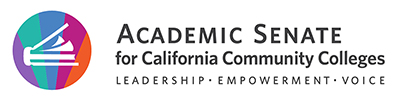 Legislative and Advocacy CommitteeMay 10, 20223:30 pm-5:00 pmMinutesMembers Present: Ginni May (chair), Christopher Howerton (2nd), Ric Epps, Maria Figueroa, Jeffrey Hernandez, June Yang Liaisons: Jasmine Prasad (SSCCC)Not in Attendance: Sarah Thompson (FACCC), Kathleen BruceGuests: Zachariah Wooden (SSCCC) LAD Region IIMeeting started at 3:32pmMinutes taken by Christopher HowertonApproval of Agenda – (M/S/C)Approval of minutes -approved electronically and submitted Announcements: The chair shared the following:Legislative and Advocacy Webinars with FACCC – May 24; 6:00 pm – 8:00 pm (February 15 video recording: https://www.youtube.com/watch?v=r7GpFrD5tgk)ASCCC testimony on AB 1705 and SB 964 – ASCCC VP provided testimony to the Assembly Committee on Higher Education and shared the ASCCC positions during a recent hearing. The committee discussed several data needs and potential ramifications, and concerns if these bills pass. There may be opportunities for amendments. Committee member M. Figueroa shared information about an upcoming FACCC webinar (5/13/2022) “Reclaiming Student Success: AB 1705 in the Context of Minority Students” focused on the implementation of AB1705 and impact on BIPOC students.Discussion/Action: Legislation The committee discussed the following report and updates. Appropriate formal letters of ASCCC support have been sent.Review Legislative ReportActions taken: The chair updated the committee on the following positions by ASCCC. ASCCC VP May did meet with Senator Wiener’s office to discuss possible amendments and to ensure work with faculty and the academic senateAB 2255 (Wong) Support – During the May 6, 2022 ASCCC Executive Committee meeting, the ASCCC Executive Committee took a position of support.SB 964 (Wiener) Oppose unless amended – Resolution F20 06.01 Oppose Legislation of Curriculum without Inclusion of Academic Senate Participation The ASCCC can take positions on bills in the following ways:By resolution during a plenary sessionBy vote of the ASCCC Executive Committee based on past positions of the ASCCCBy the President of the ASCCC based on passed positions of the ASCCCLetters to Liaisons regarding next steps in legislative cycle and advocacy – There is a desire to have one more letter sent out this academic year to the Legislative Liaisons to update on the current process. Using our previous letter to modify and update with the hope to send out by the end of May. (Committee member J. Yang will work on the draft for the committee)ACTION – F20 20.01 The Role of Student Employees in Advancing Faculty Diversification – Draft Response to questions from CCCCO from Hernandez, Yang, Epps: https://docs.google.com/document/d/15SHSsgFitVVhn6OJKWYhNgJ-VxCAItOwK4jNjvLM1C0/editThe Committee reviewed the document developed by committee members Hernandez, Yang and Epps. Next step: The chair will take this response to ASCCC executive leadership for consideration for inclusion in system budget proposal language.Events and Important Dates – The chair reminded the committee of the following upcoming ASCCC events.Career and Noncredit Education Institute 2022, May 12-14 (Hybrid)Faculty Leadership Institute 2022, June 15-18 (Hybrid) Curriculum Institute 2022, July 6-9 (Hybrid)Future Meetings: Tuesdays, 3:30 pm - 5:00 pm: https://asccc.org/directory/legislative-and-advocacy-committee The LAC’s final meeting will be 5/24/2022. The chair shared the process for the end-of-the-year committee report and the selection process of committee member selection for next year. Future Agenda Items: Positions on bills/budgetLiaison LettersAdjourn Meeting concluded at 4:35pmStatus of Previous Action ItemsIn Progress (include details about pending items such as resolutions, papers, Rostrums, etc.)For consideration by the delegates at the 2022 Spring Plenary Session:Completed (include a list of those items that have been completed as a way to build the end of year report). November Letter for ASCCC Legislative LiaisonsResolution 4.01 F21 Transfer Pathway Guarantees – approved by delegates at 2021 Fall Plenary SessionResolution 11.01 F21 Equitable Access to Technology – approved by the delegates at 2021 Fall Plenary SessionJanuary Letter for ASCCC Legislative LiaisonsRostrum article addressing Resolution F20 20.01The Role of Student Employees in Advancing Faculty Diversification – on Cultivating Faculty Diversity: Support for Peer Mentors and Tutors by the LAC, February 2022Legislative and Advocacy DayRostrum Article on Increasing Student Enrollment and Reducing Student Unit Accumulation: A Community College Paradox? by May and Brill-Wynkoop, February 2022Rostrum Article on Ensuring your Faculty Voice is Loud, Clear, and Heard, by Ginni May, April 2022Resolution 5.01 S22 Request Funding for Mental Health Resources, Services, and Professional LearningResolution 6.01 S22 Support AB 1746 (Medina, 2022) Student Financial Aid: Cal Grant Reform Act (As of March 5, 2022)March Letter for ASCCC Legislative LiaisonsCommittee Priorities – Tracking Resolutions and other AssignmentsNeed to add both of these requests to the System Budget Request in summer/fall 2022:F20	20.01	The Role of Student Employees in Advancing Faculty DiversificationIn ProgressF21	03.03	Support Mental Health Awareness and Trauma Informed Teaching and LearningPassed resolution [5.01 S22] requesting funding for Mental Health Resources, Service and Professional Learning and supporting two bills on mental health services.Bill Number (Author)TitleStatusNotesAB 1705 (Irwin)Seymour-Campbell Student Success Act of 2012: matriculation: assessmentRe-referred to Committee on Appropriations 4/27/22Revisions to AB 705 (Irwin, 2017)See Adopted Resolutions S22 03.04, 6.03, 6.04, 6.05AB 1746 (Medina)Student financial aid: Cal Grant Reform ActRe-referred to Committee on Appropriations 4/25/22ASCCC Support See Adopted Resolutions S22 06.01AB 1987 (Salas)Postsecondary education: student mental health spending: report.Referred to Committee on Appropriations Suspense File 4/27/22ASCCC Support See Adopted Resolutions S22 05.01AB 2122 (Choi)Public postsecondary education: mental health hotlines: student identification cardsOrdered to Committee on Appropriations Consent Calendar 4/28/22ASCCC Support See Adopted Resolutions S22 05.01AB 2255 (Fong)The Affordable Broadband Service Program for California Dreamers.Referred to Committee on Appropriations Suspense File 5/4/22ASCCC Legislative and Advocacy Committee recommends ASCCC Support 4-12-22AB 2738 (Reyes)Public postsecondary education: community colleges: matriculation: assessment.Re-referred to Committee on Appropriations 4/25/22SB 964 (Wiener)Behavioral health.Amended and re-referred to the Committee on Appropriations 4/27/22Hearing on May 9